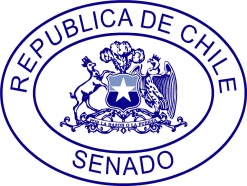 PETICION DE OFICIOA	:	Sr. Presidente del Senado		H. Senador, Andrés Zaldívar L.DE	:	H. Senador José García Ruminot.MAT. : 	Se oficie al Señor Presidente del BancoEstado, Don Enrique Marshall Rivera.	Fecha	:	21 de noviembre de 2017Se han dirigido al suscrito vecinos de la ciudad de Victoria, quienes sostienen que la sucursal ubicada en su ciudad no es capaz de responder a la demanda, motivo por el cual solicitan la instalación de un ServiEstado que permita descongestionar la sucursal actual y ampliar el horario de atención.Mucho agradeceré se oficie al Señor Presidente del BancoEstado, Don Enrique Marshall Rivera, para que, si lo tiene a bien, informe si es posible acoger la solicitud de los vecinos de Victoria. Atentamente,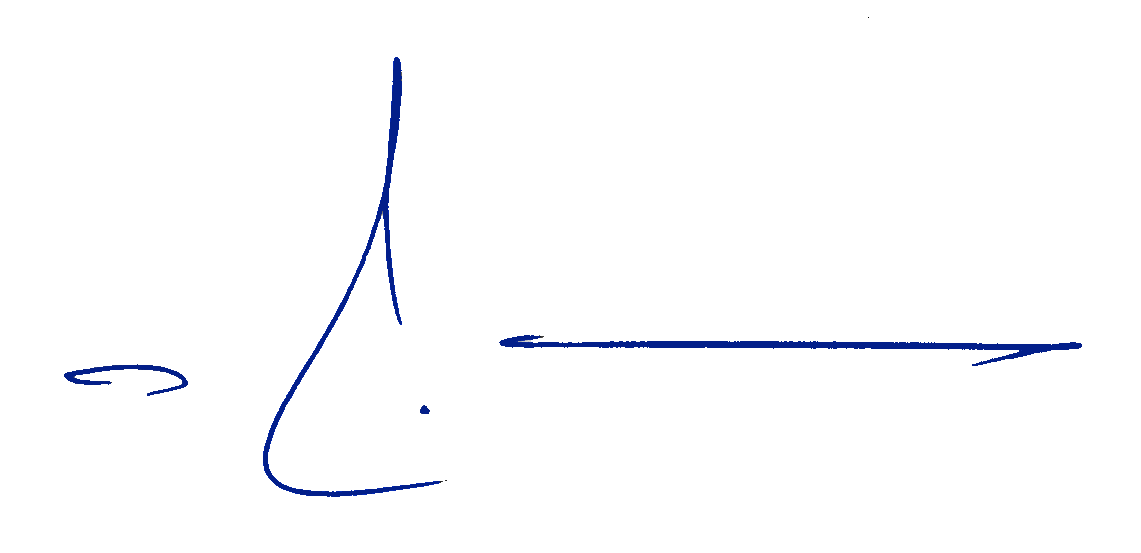 				José García RuminotSenador José García Ruminot	